Электронный выпуск новостей о текущих конкурсах российских фондов и программ(30) 2017СОДЕРЖАНИЕ:Конкурс на соискание Немецкой переводческой премии Мерк 2018 и Специальной премии Гёте-Института	3Национальная премия в области географии и экологии "Хрустальный компас" (2017-2018 г)	4Всероссийский конкурс научно-популярной журналистики «Импульс»	5Стипендии 2018-2019 для последипломного обучения в Германии выпускников вузов всех специальностей	6Конкурс на соискание Немецкой переводческой премии Мерк 2018 и Специальной премии Гёте-ИнститутаГёте-Институт и ООО «Мерк» (российское подразделение Merck KGaA) при поддержке Посольства Германии в Москве объявляют конкурс на соискание Немецкой переводческой премии Мерк 2018 и Специальной премии Гёте-Института.Премия присуждается за переводы текстов немецких авторов на русский язык, опубликованные в течение последних трёх лет (2015 — 2017 гг.) в одном из российских издательств или литературно-художественных журналов: переводы романов, сборников малой прозы, научно-популярной литературы, книг для детей и юношества (за исключением книжек-картинок).Переводческая премия 2018 будет присуждаться в трёх номинациях:художественная прозанаучно-популярная литературакниги для детей и юношествСпециальная премия Гёте-Института будет присуждена за выдающийся переводческий дебют.Победителю в каждой из номинаций будет выплачена денежная премия в размере 4000 евро.Заявки на конкурс принимаются от российских издательств, ассоциаций переводчиков и частных лиц до 1 января 2018 года.Переводы, представленные на конкурс, будут оценены независимыми экспертами. Победителей из числа номинантов выберет профессиональное жюри.Издательства, в которых опубликованы премированные переводы, получат субсидию в размере 1000 евро для участия своего представителя на Франкфуртской или Лейпцигской книжной ярмарке.Торжественная церемония вручения Немецкой переводческой премии Мерк 2018 и Специальной премии Гёте-Института будет приурочена к Международному дню переводчика и пройдет в Резиденции Посла Германии в Москве в конце сентября 2018 года.Для участия в конкурсе необходимо прислать в Гёте-Институт в Москве на имя Ивана Успенского iwan.uspenskij@goethe.de следующие документы в электронном виде:заполненную конкурсную заявку (PDF, 97 kB)обоснование выдвижения на Премию (рецензию или отзыв организации или лица, подающего заявку) на русском языке;биобиблиографию переводчика на русском языке;рецензии на книгу в российской прессе (при наличии).5 экземпляров издания книги на русском языке предоставляются после получения документов по дополнительной договоренности с Гёте-Институтом.Срок окончания приема заявок:  1 января 2018 года.Информация о конкурсе на сайте Гете-Института: https://www.goethe.de/ins/ru/ru/kul/sup/merck-uebersetzerpreis-2018.html Национальная премия в области географии и экологии "Хрустальный компас" (2017-2018 г)Началась шестая заявочная кампания на соискание национальной премии «Хрустальный компас».Национальная премия «Хрустальный компас» вручается с 2012 года. Это престижная международная награда в области географии, экологии, сохранения и популяризации природного и историко-культурного наследия. Она призвана найти и показать лучшие современные достижения и практические проекты, направленные на сохранение природного и историко-культурного наследия нашей страны, показать ориентиры развития государства и общества, основываясь на лучших российских достижениях. За время проведения на соискание поступило 1204 проекта из 23 стран мира и 82 регионов России. В специальной номинации «Признание общественности», где победителя определяют путем интернет-голосования, приняло участие порядка 1,4 млн человек.Премия проводится под эгидой Русского географического общества и ПАО «Газпром». Организаторы: Краснодарское региональное отделение Русского географического общества и корпоративная ассоциация «Газпром на Кубани».Победители по итогам ежегодного престижного международного конкурса определяются в номинациях:Научное достижениеПросвещение
Лучший социально-информационный проект по сохранению природного и историко-культурного наследияЛучший экологический проект промышленных предприятий, бизнесаПутешествие и экспедицияЛучшее освещение в СМИИзданиеФотоработаГражданская позицияЛучший региональный проектПризнание общественностиЗаявочная кампания завершится 10 февраля 2018 года, после чего проекты начнут рассматривать члены экспертного совета премии. Они определят победителей в 10 номинациях. Лидера номинации «Признание общественности» определит интернет-голосование.Подать заявку на участие можно на официальном сайте rus-compass.ru.Традиционно в апреле оргкомитет объявляет тройки финалистов, все они получают приглашение на торжественную церемонию вручения премии, где будут названы имена победителей. Церемония вручения, на которой авторы лучших инициатив получат статуэтки из хрусталя и серебра, пройдет в мае 2018 года.Окончание приёма работ – 10 февраля 2018 года.Подать заявку на участие можно на официальном сайте rus-compass.ruВсероссийский конкурс научно-популярной журналистики «Импульс»Стартовал приём заявок на участие во всероссийском журналистском конкурсе «Импульс», организованном Московским физико-техническим институтом (МФТИ).К участию приглашаются представители студенческих СМИ, молодые журналисты, фотографы, видеооператоры, редакторы и создатели медиа-ресурсов, имеющие достижения в области научно-популярных медиа: студенты и выпускники вузов не старше тридцати лет.Конкурс проводится в 7 номинациях по двум категориям. Ознакомиться с условиями подачи работ в каждой номинации можно в Положении.Заявки на участие и материалы принимаются на адрес press@phystech.edu до 3 ноября 2017 года (с темой письма «Конкурс научно-популярной журналистики “Импульс”»).Категория «Научно-популярные материалы»: номинация «Лучший журналистский материал»номинация «Лучший репортаж»номинация «Лучший радиорепортаж»Категория «Издания»: номинация «Лучшее видеоиздание»номинация «Лучшее радиоиздание»номинация «Лучший веб-сайт»номинация «Лучшая социальная сеть»Оценивать работы участников в каждой номинации будет экспертный совет, состоящий из профессиональных журналистов, учёных и редакторов. Жюри оценит пять лидирующих работ всех номинаций и определит трёх победителей на призовые места.Конкурс проводится в рамках реализации Программы развития деятельности студенческих объединений Министерства образования и науки Российской Федерации.Срок окончания приема заявок: 3 ноября 2017 года.Положение о конкурсеФорма заявки на участиеСтипендии 2018-2019 для последипломного обучения в Германии выпускников вузов всех специальностейГерманская служба академических обменов (DAAD) сообщает о приеме заявок на соискание стипендии для последипломного обучения в Германии в 2018-2019 году.Целевая группа Выпускники вузов всех специальностей, получившие диплом специалиста, магистра или бакалавра не более шести лет назад. 
Студенты выпускных курсов российских вузов, которые до начала обучения в Германии (01.10.2018) получат диплом о высшем образовании. 
Соискатели, которые на момент подачи заявки уже начали обучение в Германии на первом курсе двухгодичной магистратуры.Внимание! Аспиранты, как нынешние, так и бывшие, а также кандидаты наук к участию в конкурсе по данной программе не допускаются! Для соискателей творческих специальностей и архитекторов предлагаются специальные стипендиальные программы DAAD.Тип стипендии: Последипломное обучение после завершения первого высшего образования с целью академической и научной специализации.Стипендии выделяются для последипломного обучения (Aufbau- oder Masterstudium) в любом государственном вузе или вузе, имеющем государственную аккредитацию для получения немецкого свидетельства о высшем образовании.Длительность стипендииОт 10 до 24 месяцев в зависимости от продолжительности выбранной программы последипломного обучения.Стипендии выделяются на весь нормативный срок обучения по выбранной программе (до макс. 24 месяцев). Для двухгодичных программ обучения предпосылкой для финансирования второго года обучения являются продемонстрированные стипендиатом в течение первого года обучения хорошие академические показатели, которые позволяют ожидать, что обучение будет успешно завершено в нормативный период.Соискатели, которые на момент подачи заявки уже начали обучение в Германии на первом курсе двухгодичной магистратуры, могут подать заявку на финансирование второго года обучения. В этом случае продление стипендии исключено.Размер и содержание стипендии Ежемесячная стипендия в размере 750 евро. Медицинское страхование, страхование от несчастного случая и страхование индивидуальной гражданской ответственности. Частичная компенсация дорожных расходов (если дорожные расходы не оплачивает страна стипендиата или третьи лица). Единовременное студенческое пособие.Кроме того, при определенных условиях могут быть предоставлены следующие дополнительные выплаты:Компенсация – при платном обучении - взимаемой вузом платы за обучение (максимум 500 евро в семестр). 
Ежемесячное пособие на аренду жилья. 
Ежемесячные доплаты для сопровождающих членов семьи (супруги и дети).Открытие стипендии с 1 октября 2018 года.Срок окончания приема заявок: 18.11.2017.Полная информация о конкурсе на сайте DAAD: https://www.daad.ru/ru/stipendien/ctipendii-dlya-poslediplomnogo-obuchen/Уважаемые коллеги!Перед отправкой заявки на любой конкурс, ее необходимо зарегистрировать в Информационно-аналитическом отделе Управления научных исследований у Екатерины Алексеевны Богдановой.Подробную информацию о конкурсах, конкурсную документацию, консультации по оформлению заявок Вы можете получить в информационно-аналитическом отделе Управления научных исследований (5 корпус, комн. 303)Информация о конкурсах, грантах, стипендиях, конференциях размещена на веб-странице РГПУ им. А.И. Герцена по ссылке:http://www.herzen.spb.ru/main/nauka/1319113305/Предыдущие номера электронного выпуска Вы можете найти на нашем сайте по адресам:http://mnpk.herzen.spb.ru/?page=metodicsConsalting  или http://www.herzen.spb.ru/main/nauka/1319113305/1319194352/ РГПУ им. А.И. Герцена,Управление научных исследований«Информационно-аналитический отдел»,Тел: 36-44, 36-46E-mail: iao@herzen.spb.ru2017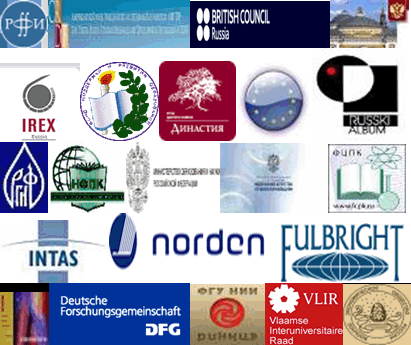 КОНКУРСЫ РОССИЙСКИХ И МЕЖДУНАРОДНЫХ ФОНДОВ И ПРОГРАММ